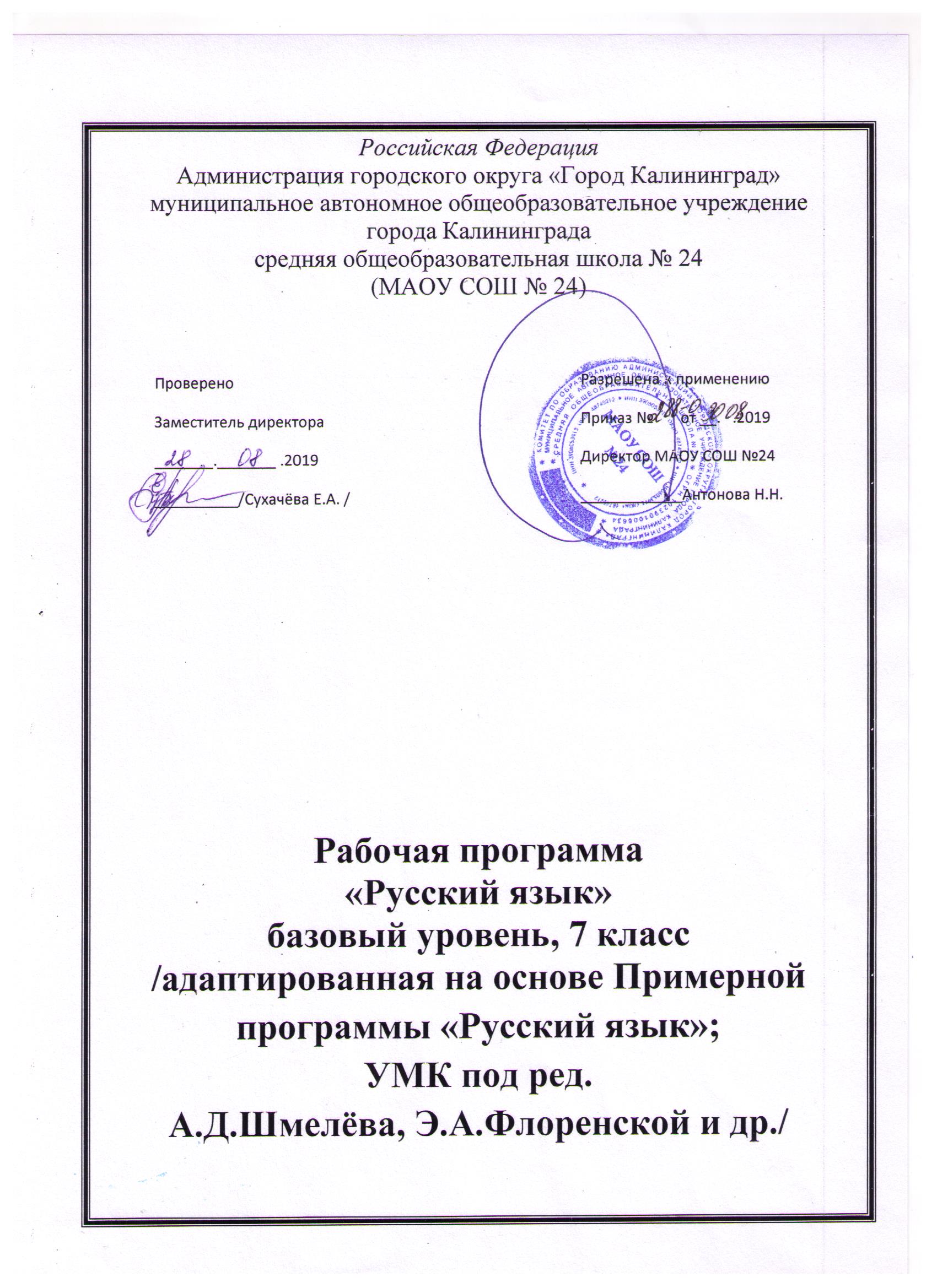 Рабочая программа«Физическая культура» базовый уровень, 8 класс/ на основе Примерной программы «физического воспитания»; УМК под ред. В.И. Лях/Составитель: Сумбаева Т.В.,учитель физической культуры МАОУ СОШ №24,Калининград   2019планируемые результаты освоения учебного предмета Личностные результаты отражаются в индивидуальных качественных свойствах учащихся, которые приобретаются в процессе освоения учебного предмета «Физическая культура». Эти качественные свойства проявляются, прежде всего, в положительном отношении учащихся к занятиям двигательной (физкультурной) деятельностью, накоплении необходимых знаний, а также в умении использовать ценности физической культуры для удовлетворения индивидуальных интересов и потребностей, достижения личностно значимых результатов в физическом совершенстве.Личностные результаты могут проявляться в разных областях культуры.Личностные результаты:1) Воспитание российской гражданской идентичности: патриотизма, уважения к Отечеству, прошлое и настоящее многонационального народа России; осознание своей этнической принадлежности, знание истории, языка, культуры своего народа, своего края, основ культурного наследия народов России и человечества; усвоение гуманистических, демократических и традиционных ценностей многонационального российского общества; воспитание чувства ответственности и долга перед Родиной;2) формирование ответственного отношения к учению, готовности и способности обучающихся к саморазвитию и самообразованию на основе мотивации к обучению и познанию, осознанному выбору и построению дальнейшей индивидуальной траектории образования на базе ориентировки в мире профессий и профессиональных предпочтений, с учётом устойчивых познавательных интересов, а также на основе формирования уважительного отношения к труду, развития опыта участия в социально значимом труде;3) формирование целостного мировоззрения, соответствующего современному уровню развития науки и общественной практики, учитывающего социальное, культурное, языковое, духовное многообразие современного мира;4) формирование осознанного, уважительного и доброжелательного отношения к другому человеку, его мнению, мировоззрению, культуре, языку, вере, гражданской позиции, к истории, культуре, религии, традициям, языкам, ценностям народов России и народов мира; готовности и способности вести диалог с другими людьми и достигать в нём взаимопонимания;5) освоение социальных норм, правил поведения, ролей и форм социальной жизни в группах и сообществах, включая взрослые и социальные сообщества; участие в школьном самоуправлении и  общественной жизни в пределах возрастных компетенций с учётом региональных, этнокультурных, социальных и экономических особенностей;6) развитие морального сознания и компетентности в решении моральных проблем на основе личностного выбора, формирование нравственных чувств и нравственного поведения, осознанного и ответственного отношения к собственным поступкам;7) формирование коммуникативной компетентности в общении и  сотрудничестве со сверстниками, детьми старшего и младшего возраста, взрослыми в процессе образовательной, общественно полезной, учебно-исследовательской, творческой и других видов деятельности;8) формирование ценности здорового и безопасного образа жизни; усвоение правил индивидуального и коллективного безопасного поведения в чрезвычайных ситуациях, угрожающих жизни и здоровью людей, правил поведения на транспорте и на дорогах;9) формирование основ экологической культуры соответствующей современному уровню экологического мышления, развитие опыта экологически ориентированной рефлексивно-оценочной и практической деятельности в жизненных ситуациях;10) осознание значения семьи в жизни человека и общества, принятие ценности семейной жизни, уважительное и заботливое отношение к членам своей семьи;11) развитие эстетического сознания через освоение художественного наследия народов России и мира, творческой деятельности эстетического характера.Метапредметные результаты:1) Умение самостоятельно определять цели своего обучения, ставить и формулировать для себя новые задачи в учёбе и познавательной деятельности, развивать мотивы и интересы своей познавательной деятельности;2) умение самостоятельно планировать пути достижения целей, в том числе альтернативные, осознанно выбирать наиболее эффективные способы решения учебных и познавательных задач;3) умение соотносить свои действия с планируемыми результатами, осуществлять контроль своей деятельности в процессе достижения результата, определять способы действий в рамках предложенных условий и требований, корректировать свои действия в соответствии с изменяющейся ситуацией;4) умение оценивать правильность выполнения учебной задачи, собственные возможности её решения;5) владение основами самоконтроля, самооценки, принятия решений и осуществления осознанного выбора в учебной и познавательной деятельности;6) умение определять понятия, создавать обобщения, устанавливать аналогии, классифицировать, самостоятельно выбирать основания и критерии для классификации, устанавливать причинно-следственные связи, строить логическое рассуждение, умозаключение (индуктивное, дедуктивное и по аналогии) и делать выводы;7) умение создавать, применять и преобразовывать знаки и символы, модели и схемы для решения учебных и познавательных задач;8) навыки смыслового чтения;9) умение организовывать учебное сотрудничество и совместную деятельность с учителем и сверстниками; работать индивидуально и в группе: находить общее решение и разрешать конфликты на основе согласования позиций и учёта интересов; формулировать, аргументировать и отстаивать своё мнение;10) умение осознанно использовать речевые средства в соответствии с задачей коммуникации для выражения своих чувств, мыслей и потребностей; планирования и регуляции своей деятельности; владение устной и письменной речью, монологической контекстной речью; наполнение словарного запаса спортивной терминологией.Предметные результаты характеризуют опыт учащихся в творческой двигательной деятельности, который приобретается и закрепляется в процессе освоения учебного предмета «Физическая культура». Приобретаемый опыт проявляется в знаниях и способах двигательной деятельности, умениях творчески их применять при решении практических задач, связанных с организацией и проведением самостоятельных занятий физической культурой.Предметные результаты, так же, как и метапредметные, проявляются в разных областях культуры.В области познавательной культуры:знания по истории и развитию спорта и олимпийского движения, о положительном их влиянии на укрепление мира и дружбы между народами;знание основных направлений развития физической культуры в обществе, их целей, задач и форм организации;знания о здоровом образе жизни, его связи с укреплением здоровья и профилактикой вредных привычек, о роли и месте физической культуры в организации здорового образа жизни.В области нравственной культуры:способность проявлять инициативу и творчество при организации совместных занятий физической культурой, доброжелательное и уважительное отношение к занимающимся, независимо от особенностей их здоровья, физической и технической подготовленности;умение оказывать помощь занимающимся при освоении новых двигательных действий, корректно объяснять и объективно оценивать технику их выполнения;способность проявлять дисциплинированность и уважительное отношение к сопернику в условиях игровой и соревновательной деятельности, соблюдать правила игры и соревнований.В области трудовой культуры:способность преодолевать трудности, выполнять учебные задания по технической и физической подготовке в полном объеме;способность организовывать самостоятельные занятия физической культурой разной направленности, обеспечивать безопасность мест занятий, спортивного инвентаря и оборудования, спортивной одежды;способность самостоятельно организовывать и проводить занятия профессионально-прикладной физической подготовкой, подбирать физические упражнения в зависимости от индивидуальной ориентации на будущую профессиональную деятельность.В области эстетической культуры:способность организовывать самостоятельные занятия физической культурой по формированию телосложения и правильной осанки, подбирать комплексы физических упражнений и режимы физической нагрузки в зависимости от индивидуальных особенностей физического развития;способность организовывать самостоятельные занятия по формированию культуры движений, подбирать упражнения координационной, ритмической и пластической направленности, режимы физической нагрузки в зависимости от индивидуальных особенностей физической подготовленности;способность вести наблюдения за динамикой показателей физического развития и осанки, объективно оценивать их, соотнося с общепринятыми нормами и представлениями.  В области коммуникативной культуры:способность интересно и доступно излагать знания о физической культуре, грамотно пользоваться понятийным аппаратом;способность формулировать цели и задачи занятий физическими упражнениями, аргументировано вести диалог по основам их организации и проведения;способность осуществлять судейство соревнований по одному из видов спорта, владеть информационными жестами судьи.В области физической культуры:способность отбирать физические упражнения по их функциональной направленности, составлять из них индивидуальные комплексы для оздоровительной гимнастики и физической подготовки;способность составлять планы занятий физической культурой с различной педагогической направленностью, регулировать величину физической нагрузки в зависимости от задач занятия и индивидуальных особенностей организма;способность проводить самостоятельные занятия по освоению новых двигательных действий и развитию основных физических качеств, контролировать и анализировать эффективность этих занятий.В области познавательной культуры:владение знаниями об индивидуальных особенностях физического развития и физической подготовленности, о соответствии их возрастным и половым нормативам;владение знаниями об особенностях индивидуального здоровья и о функциональных возможностях организма, способах профилактики заболеваний и перенапряжения средствами физической культуры;владение знаниями по основам организации и проведения занятий физической культурой оздоровительной и тренировочной направленности, составлению содержания занятий в соответствии с собственными задачами, индивидуальными особенностями физического развития и физической подготовленности.В области нравственной культуры:способность управлять своими эмоциями, проявлять культуру общения и взаимодействия в процессе занятий физической культурой, игровой и соревновательной деятельности;способность активно включаться в совместные физкультурно-оздоровительные и спортивные мероприятия, принимать участие в их организации и проведении;владение умением предупреждать конфликтные ситуации во время совместных занятий физической культурой и спортом, разрешать спорные проблемы на основе уважительного и доброжелательного отношения к окружающим.В области трудовой культуры:умение планировать режим дня, обеспечивать оптимальное сочетание нагрузки и отдыха;умение проводить туристские пешие походы, готовить снаряжение, организовывать и благоустраивать места стоянок, соблюдать правила безопасности;умение содержать в порядке спортивный инвентарь и оборудование, спортивную одежду, осуществлять их подготовку к занятиям и спортивным соревнованиям.В области эстетической культуры:красивая (правильная) осанка, умение ее длительно сохранять при разнообразных формах движения и пере движений;хорошее телосложение, желание поддерживать его в рамках принятых норм и представлений посредством занятий физической культурой;культура движения, умение передвигаться красиво, легко и непринужденно.В области коммуникативной культуры:владение умением осуществлять поиск информации по вопросам развития современных оздоровительных систем, обобщать, анализировать и творчески применять полученные знания в самостоятельных занятиях физической культурой;владение умением достаточно полно и точно формулировать цель и задачи совместных с другими детьми занятий физкультурно-оздоровительной и спортивно-оздоровительной деятельностью, излагать их содержание;владение умением оценивать ситуацию и оперативно принимать решения, находить адекватные способы поведения и взаимодействия с партнерами во время учебной и игровой деятельности.В области физической культуры:владение навыками выполнения жизненно важных двигательных умений (ходьба, бег, прыжки, лазанья и др.) различными способами, в различных изменяющихся внешних условиях;владение навыками выполнения разнообразных физических упражнений различной функциональной направленности, технических действий базовых видов спорта, а также применения их в игровой и соревновательной деятельности;умение максимально проявлять физические способности (качества) при выполнении тестовых упражнений по физической культуре.В результате изучения физической культуры на базовом уровне Учащийся 6 класса научится:рассматривать физическую культуру как явление культуры, выделять исторические этапы её развития, характеризовать основные направления и формы её организации в современном обществе;характеризовать содержательные основы здорового образа жизни, раскрывать его взаимосвязь со здоровьем, гармоничным физическим развитием и физической подготовленностью, формированием качеств личности и профилактикой вредных привычек;определять базовые понятия и термины физической культуры, применять их в процессе совместных занятий физическими упражнениями со своими сверстниками, излагать с их помощью особенности выполнения техники двигательных действий и физических упражнений, развития физических качеств;разрабатывать содержание самостоятельных занятий физическими упражнениями, определять их направленность и формулировать задачи, рационально планировать режим дня и учебной недели;руководствоваться правилами профилактики травматизма и подготовки мест занятий, правильного выбора обуви и формы одежды в зависимости от времени года и погодных условий;руководствоваться правилами оказания первой помощи при травмах и ушибах во время самостоятельных занятий физическими упражнениями.В результате изучения физической культуры на базовом уровне учащиеся 8 класса должны Знать:правила безопасного поведения на занятиях по физическому воспитанию;основные этапы развития физической культуры в России; упражнения и простейшие комплексы упражнений для самостоятельного развития физических качеств; правила регулирования нагрузки при самостоятельных занятиях. Способы самоконтроля;основы обучения самообучения двигательным действиям, их роль в развитии внимания, памяти, мышления;понятия темп, скорость, объем легкоатлетических упражненийзначение гимнастических упражнений для развития координационных способностей и правильной осанки;приемы закаливания во все времена года; правила одной из спортивных игр.Уметьпроводить самостоятельные занятия по развитию основных физических способностей, коррекции осанки и телосложения;разрабатывать индивидуальный двигательный режим, подбирать и планировать физические упражнения, поддерживать оптимальный уровень индивидуальной работоспособности;контролировать и регулировать функциональное состояние организма при выполнении физических упражнений, добиваться оздоровительного эффекта и совершенствования физических кондиций;управлять своими эмоциями, эффективно взаимодействовать со взрослыми и сверстниками, владеть культурой общения;соблюдать правила безопасности и профилактики травматизма на занятиях физическими упражнениями, оказывать первую помощь при травмах и несчастных случаях; пользоваться современным спортивным инвентарем и оборудованием, специальными техническими средствами с целью повышения эффективности самостоятельных форм занятий физической культуройДемонстрировать:Двигательные умения, навыки и способностиВ циклических и ациклических локомоциях: с максимальной скоростью пробегать 100 м из положения низкого старта; в равномерном темпе бегать до 20 мин (мальчики), 15 мин (девочки); после быстрого разбега с 11-13 шагов совершать прыжок в длину; выполнять с 7-9 шагов разбега прыжок в высоту способном "перешагивание".В метаниях на дальность и на меткость: метать малый мяч с 4-5 шагов разбега; метать малый в горизонтальную и вертикальную цели с расстояния 12-14 м д), до 16 м (м).Уровень физической подготовленности учащихся 13–14 лет  (8 класс)13 летСОДЕРЖАНИЕ ТЕМ УЧЕБНОГО КУРСАОсновы знаний о физической культуре, умения и навыки,социокультурные основыФизическая культура общества и человека, понятие физической культуры личности.Ценностные ориентации индивидуальной физкультурной деятельности: укрепление здоровья; физическое совершенствование и формирование здорового образа жизни. Современное олимпийское и физкультурно-массовое движение.Психолого-педагогические основыСпособы индивидуальной организации, планирования, регулирования и контроля за физическими нагрузками во время занятий физическими упражнениями. Основные формы и виды физических упражнений. Понятие телосложения и характеристика его основных типов, способы составления комплексов физических упражнений из современных систем физического воспитания. Основные технико-тактические действия в избранном виде спорта.Медико-биологические основыРоль физической культуры и спорта в профилактике заболеваний и укрепления здоровья. Основы организации двигательного режима, характеристика упражнений и подбор форм занятий в зависимости от особенностей индивидуальной учебной деятельности, самочувствия и показателей здоровья.Приемы саморегуляцииАутогенная тренировка. Психомышечная и психорегулирующая тренировки. Элементы йоги.БаскетболТерминология баскетбола. Влияние игровых упражнений на  развитие координационных способностей, психохимические процессы, воспитание нравственных и волевых качеств. Правила игры. Техника безопасности при занятиях баскетболом. Организация и проведение соревнований.Самоконтроль и дозирование нагрузки при занятиях баскетболом.ВолейболТерминология волейбола. Влияние игровых упражнений на развитие координационных способностей, психохимические процессы, воспитание нравственных и волевых качеств.Правила игры. Техника безопасности при занятиях баскетболом. Организация и проведение соревнований. Самоконтроль и дозирование нагрузки при занятиях баскетболом.Гимнастика с элементами акробатикиОсновы биомеханики гимнастических упражнений. Влияние на телосложение гимнастических упражнений. Техника безопасности при занятиях гимнастикой. Оказание первой помощи при занятиях гимнастическими упражнениями. Самоконтроль при занятиях гимнастикой.Легкая атлетикаОсновы биомеханики легкоатлетических упражнений. Влияние легкой атлетики на развитие двигательных качеств. Правила проведения соревнований. Техника безопасности при проведении занятий легкой атлетикой. Самоконтрольпризанятияхлегкойатлетикой.Список литературыЛях В.И., Зданевич А.А. Комплексная программа физического воспитания – М.: Просвещение, 2011г. Матвеев А.П., Примерная программа  по физической культуре для учащихся основной  школы – М., 2010Должиков И.И. Физическая культура: пособие для учителей – М.: Айрис пресс, 2009.Должиков И.И. Планирование содержания уроков физической культуры 1 – 11 классы // Физическая культура в школе, 2009г. – №4. – С. 1-103.Виленский М.Я. Физическая культура: учебник для учащихся 5 – 7 классов общеобразовательных учреждений – М.: Просвещение, 2009г.Тематическое планирование уроков физической культуры для 8 класса (базовый/профильный)Учебник, автор, издательство, год: Физическая культура под редакцией В.И.ЛяхРассчитано на 102 часов ( 3 в неделю). В т.ч. ВПМ «Подвижные игры народов России», 31 часМальчикиМальчикиМальчикиМальчикиМальчикиМальчикидевочкидевочкидевочкидевочкидевочкиФизическое упражнение Низкийуровеньниже среднегоcреднийуровеньвыше среднегоВысокий уровеньНизкийуровеньниже среднегосреднийуровеньвыше среднегоВысокийуровеньВысокийуровеньБег 30 м.(сек.)6,3ибольше6,26,1-5,55,4-5,15,0именьше6,4ибольше-6,3-5,75,6-5,25,1именьше5,1именьшеПрыжок в длину с места (см.)140именьше141-159160-180181-194195ибольше130именьше131-149150-175176-184185ибольше185ибольшеНаклон вперед из положения стоя (см.)+2именьше+3-+5+6-+8+9+10ибольше+4меньше+5-+7+8 - +10+11-+14+15ибольше+15ибольшеПодтягивание(раз)12-34-5-6ибольше4именьше5-910-1415-1819ибольше19ибольшеБег 1000 м.(мин. сек.)7,46ибольше7,45-6,466,45-5,465,45-4,474,46именьше8,21ибольше8,20-7,217,20-6,216,20-5,215,20именьше5,20именьшеМальчикиМальчикиМальчикиМальчикидевочкидевочкидевочкидевочкидевочкиФизическое упражнение Низкийуровеньниже среднегониже среднегосреднийуровеньвыше среднегоВысокий уровеньНизкийуровеньниже среднегосреднийуровеньвыше среднегоВысокийуровеньВысокийуровеньБег 30 м.(сек.)6,0ибольше5,95,95,8-5,45,3-5,04,9именьше6,2ибольше6,16,0-5,45,3-5,15,0именьше5,0именьшеПрыжок в длину с места (см.)145именьше146-164146-164165-180181-199200ибольше135именьше136-154155-175176-189190ибольше190ибольшеНаклон вперед из положения стоя  (см.)+2именьше+3-+5+3-+5+6 - +8+9+10ибольше+5именьше+6-+8+9-+11+12-+15+16ибольше+16ибольшеПодтягивание(раз)12-32-34-6-7ибольше4именьше5-1011-1516-1920ибольше20ибольшеБег 1000 м.(мин. сек.)7,31ибольше7,30-6,317,30-6,316,30-5,315,30-4,314,30именьше8,11ибольше8,10-7,117,10-6,116,10-5,115,10именьше5,10именьше№ п/пНазвание раздела программы, тема, тема урокаКол-во часов на раздел, тему№ п/пНазвание раздела программы, тема, тема урокаКол-во часов на раздел, тему№ п/пНазвание раздела программы, тема, тема урокаКол-во часов на раздел, темуI.Легкая атлетика 271Основы знаний. Т.Б12 - 3Спринтерский бег Развитие скоростных способностей. Стартовый разгон24-5Высокий старт ВПМ «Подвижные игры народов России»26-7Финальное усилие. Эстафеты ВПМ «Подвижные игры народов России»28Развитие скоростных способностей ВПМ «Подвижные игры народов России»29-10Развитие скоростной выносливости111Метание. Развитие скоростно-силовых способностей.112Метание мяча на дальность ВПМ «Подвижные игры народов России»113-14Прыжки. Развитие силовых способностей и прыгучести215Прыжок в длину с разбега ВПМ «Подвижные игры народов России»116-17Длительный бег. Развитие выносливости218-19Развитие силовой выносливости ВПМ «Подвижные игры народов России»220-21Преодоление препятствий ВПМ «Подвижные игры народов России»222-23Переменный бег ВПМ «Подвижные игры народов России»224-25Гладкий бег226-27Гладкий бег ВПМ «Подвижные игры народов России»2II четвертьГимнастика1428Т.Б. Основы знаний129-31Акробатические упражнения332-33Развитие гибкости ВПМ «Подвижные игры народов России»234-36Упражнения в висах и упорах.337-39Развитие силовых способностей340-41Прыжок через козла ВПМ «Подвижные игры народов России»242Баскетбол Стойки и передвижения, повороты, остановки.21143-44Ловля и передача мяча.245-46Ведение мяча ВПМ «Подвижные игры народов России»247-48Бросок мяча 249-50II четверть.Тактика свободного нападения251-52Вырывание и выбивание мяча. ВПМ «Подвижные игры народов России»253-54Вырывание и выбивание мяча. ВПМ «Подвижные игры народов России»255-56Нападение быстрым прорывом.257-58Взаимодействие двух игроков ВПМ «Подвижные игры народов России»259-60Игровые задания261-62Развитие кондиционных и координационных способностей. ВПМ «Подвижные игры народов России»263-64Волейбол.Стойки и передвижения, повороты, остановки.16265-66Прием и передача мяча.267-68Прием и передача мяча. ВПМ «Подвижные игры народов России»269-70Нижняя подача мяча. ВПМ «Подвижные игры народов России»271-72Верхняя передача мяча (н/у.). ВПМ «Подвижные игры народов России»473-75Развитие координационных способностей. ВПМ «Подвижные игры народов России» 276-78Тактика игры. ВПМ «Подвижные игры народов России»279-80IV четвертьЛегкая атлетика Преодоление препятствий27281-82Развитие выносливости. ВПМ «Подвижные игры народов России»283-84Переменный бег ВПМ «Подвижные игры народов России»285-86Кроссовая подготовка ВПМ «Подвижные игры народов России»287Развитие силовой выносливости188Гладкий бег ВПМ «Подвижные игры народов России»189 Развитие скоростных способностей. Стартовый разгон190Высокий старт ВПМ «Подвижные игры народов России»191-92Финальное усилие. Эстафеты. ВПМ «Подвижные игры народов России»293-94Развитие скоростных способностей. ВПМ «Подвижные игры народов России»295-96Развитие скоростной выносливости297Развитие скоростно-силовых способностей. Промежуточная аттестация198-99Метание мяча на дальность. 2100Метание мяча на дальность. ВПМ «Подвижные игры народов России»1101Развитие силовых способностей и прыгучести ВПМ «Подвижные игры народов России»1102Кроссовая подготовка ВПМ «Подвижные игры народов России»1